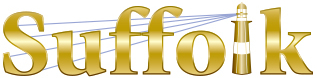 County Community College
Michael J. Grant Campus Academic AssemblyResolution 2019-09 [05]Approving the PHL201 History of Philosophy I: Ancient and Medieval Course Revision Proposal (AEG)Whereas the Philosophy and Humanities faculty at all three campuses have proposed a revision to PHL201 History of Philosophy I: Ancient and Medieval; andWhereas the intention of the revision is to change the title of the course to PHL201 History of Ancient and Medieval Philosophy in order to make the content of the course more transparent to our students and to re-inforce that there are no prerequisites for this course nor is this course a prerequisite for other philosophy courses; and Whereas the PHL201 History of Philosophy I: Ancient and Medieval Course Revision Proposal has received the necessary multi-campus approvals; and Whereas the College Curriculum Committee approved the PHL201 History of Philosophy I: Ancient and Medieval Course Revision Proposal on 05/16/2019 by a unanimous vote of 10-0-0; be it thereforeResolved that the Grant Campus Academic Assembly approves the PHL201 History of Philosophy I: Ancient and Medieval Course Revision Proposal.Passed [50-0-1] on October 1, 2019